السيرة الذاتية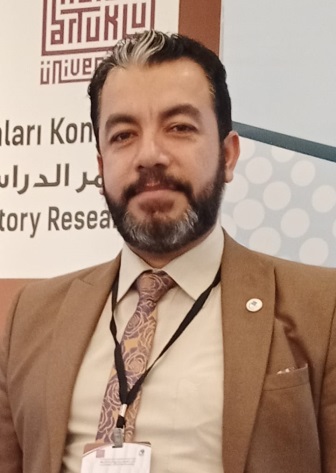 الاسم:  رياض سالم عواد                                        Riad Salim Awadمكان العمل: قسم التاريخ/ كلية الآداب/ جامعة كركوك/ العراق .  الشهادة: دكتوراه                          تاريخ الحصول عليها: 28/5/2018 .اللقب العلمي: استاذ مساعد             تاريخ الحصول عليه: 30/ ٥ / ٢٠٢١التخصص العام: التاريخ الاسلامي.التخصص الدقيق: الحضارة الاسلامية.البريد الالكتروني:  riadawad90@uokirkuk.edu.iq     		riadawad90@gmail.comriadsalim90@gmail.comرقم الهاتف: +9647731862218 صفحة الباحث على بوابات الباحثين العالمية:Scopus ID:   57205319557     https://www.scopus.com/authid/detail.uri?authorId=57205319557ORCiD: 0000-0003-4426-8650     https://orcid.org/0000-0003-4426-8650Web of Science Researcher ID: https://researcherid.com/rid/ABQ-8610-2022https://publons.com/wos-op/a/4051774/Google Scholar: https://scholar.google.com/citations?user=TA7cFMwAAAAJ&hl=arResearchGate : https://www.researchgate.net/profile/Riad-Awad-3e-Marefa : https://search.emarefa.net/ar/detail/AFD-1508742-awwad-riyad-salimالشهادات الحاصل عليها :*  بكالوريوس تاريخ بتقدير (امتياز)  كلية التربية للعلوم الانسانية/ جامعة كركوك / العراق/ 2007 .*  ماجستير تاريخ اسلامي بتقدير ( جيد جدا عالي ) كلية التربية للعلوم الانسانية/ جامعة تكريت / العراق/ 2013 .*  دكتوراه تاريخ اسلامي بتقدير (امتياز) كلية التربية للعلوم الانسانية/ جامعة تكريت/ العراق/ 2018 .الكتب المؤلفة:الجوانب الحضارية لدمشق في القرنين السادس والسابع الهجريين من خلال كتاب (الدارس في تاريخ المدارس) للنعيمي ( ت 927 هـ/1520م )، https://ln.run/PDNAP بيوتات دمشق العلمية وإسهاماتها الحضارية من القرن الخامس الهجري حتى القرن العاشر الهجري، https://ln.run/wQecrالاشراف العلويون ودورهم الحضاري في بلاد الشام ومصر منذ القرن الرابع حتى العاشر للهجرة - دراسة في احوالهم الاجتماعية والادارية والاقتصادية والفكرية - https://ln.run/iVB2xالبحوث المنشورة في المجلات المحكمة:النعيمي وكتابه الدارس في تاريخ المدارس، مجلة جامعة كركوك للدراسات الإنسانية/ جامعة كركوك/ كركوك - العراق / 2013 0https://www.iasj.net/iasj/article/77365الحركة الاستشراقية ومنهج التضليل كتاب حضارة العرب لغوستاف لوبون انموذجا، دراسة في موقف الاستشراق المضلل من السنة النبوية الشريفة، جامعة السلطان الشريف علي الاسلامية، بروناي، 2014، https://e-ilami.unissa.edu.bn:8443/handle/20.500.14275/1564?show=fullبنو المُنَجّا ودورهم العلمي والإداري في دمشق منذ القرن السادس حتى القرن العاشر الهجري) مجلة جامعة تكريت للعلوم الإنسانية / جامعة تكريت/ العراق/ 2016.https://www.iasj.net/iasj/article/118284المؤسسات التعليمية ونظمها الإدارية والمالية في دمشق خلال القرنين السادس والسابع الهجريين/ مجلة جامعة تكريت للعلوم الانسانية / جامعة تكريت/ تكريت – العراق/ 2016 .https://www.iasj.net/iasj/download/8ed6d9dc045f52ffدوافع توافد البيوتات العلمية الى دمشق من القرن الخامس الهجري حتى القرن العاشر الهجري/ مجلة جامعة تكريت للعلوم الانسانية / جامعة تكريت/ تكريت – العراق/ يناير 2018 .https://doi.org/10.25130/jtuh.25.3.2018.nمدينة دمشق أنموذجاً لترسيخ روح المواطنة الإسلامية وحقوق الانسان من القرن (5 – 10) للهجرة ، سلسلة كتاب اعمال المؤتمرات، مركز جيل البحث العلمي طرابلس – لبنان 2018 .https://jilrc.com/archives/9083أعلام شهرزور وإسهاماتهم الحضارية من القرن الخامس حتى القرن الثامن للهجرة/ مجلة  Route Educational & Social Science Journal/ تركيا 2019 .http://www.ressjournal.com/DergiTamDetay.aspx?ID=2310&Detay=Ozetالاشراف العلويين في بلاد الشام ومصر ودورهم في دعم وتطوير الحركة الفكرية منـذ القرن الخامس حتـى  القرن العاشر للهجرة/ مجلة الملوية للدراسات الآثارية والتاريخية/ كلية الآثار/ جامعة سامراء 2020 .https://www.iasj.net/iasj/article/189939التعدّدية المذهبية في دمشق انموذجاَ في نبذ التطرّف وتحقيق الازدهار الحضاري خلال العصرين الايوبي والمملوكي/ مجلة الدراسات التاريخية والحضارية/ مركز صلاح الدين الايوبي/ جامعة تكريت 2020 . https://www.iasj.net/iasj/article/182104بيوتات حلب العلمية وإسهاماتها الحضارية منذ القرن الخامس حتى القرن العاشر للهجرة/ مجلة كلية التربية للبنات للعلوم الانسانية/ كلية التربية للبنات/ جامعة الكوفة 2020 ، DOI: 10.36327/0829-014-027-029، https://www.iasj.net/iasj/article/198289نقابة الاشراف في مصر وبلاد الشام منذ القرن الرابع حتى القرن العاشر للهجرة - دراسة تاريخية في النشأة والتطوّر –/ مجلة الآداب/ كلية الآداب/ جامعة بغداد 2020 ، DOI: 10.31973/aj.v0i134.884وظيفة التدريس في مدارس دمشق خلال العصرين الايوبي والمملوكي/ مجلة آداب الرافدين/ كلية الآداب/ جامعة الموصل 2020 .DOI: 10.33899/radab.2020.166394اسهامات الاشراف العلويين في الحياة العامة في بلاد الشام ومصر خلال المدّة من القرن الرابع حتى القرن العاشر للهجرة/ مجلة ديالى للبحوث الانسانية/ كلية التربية للعلوم الانسانية/ جامعة ديالى 2021 .https://www.iasj.net/iasj/article/202747الواقع الصحّي ووباء كورونا وأثرهما على حقوق الطبيب والمريض في العراق، سلسلة كتاب اعمال المؤتمرات، مركز جيل البحث العلمي طرابلس – لبنان 2021 . https://jilrc.com/archives/14060مؤرّخو بيوتات دمشق العلمية وإسهاماتهم الحضارية خلال المدّة من القرن (6 – 10) للهجرة، مجلة دراسات العلوم الاسلامية، جامعة القرآن الكريم وتأصيل العلوم – السودان، ومركز البحث وتطوير الموارد البشرية " رماح " – الأردن، العدد 4، كانون الثاني 2022 .https://ln.run/LmqAiالاوبئة وأسباب وقوعها وانتشارها في مصر وبلاد الـشام خلال المدّة مـن القرن الخامس حتـى العاشر للهجرة - دراسة تاريـخية -/ مجلة آداب الرافدين/ كلية الآداب/ جامعة الموصل 2023، DOI: 10.33899/radab.2023.180990التوارث الوظيفي في دمشق خلال العصرين الأيوبي والمملوكي - وظائف الإدارة المالية انموذجاً – مجلة الآداب/ كلية الآداب/ جامعة بغداد 2023، DOI: 10.31973/aj.v1i144.3856 بيوتات أَذْرِعَات واسهاماتها العلمية والإدارية في بلاد الشام ومصر منذ القرن السابع حتى التاسع للهجرة، RIMAK International Journal of Humanities and Social Sciences/ تركيا، 2023، DOI: 10.47832/2717-8293.22.12الاوبئة وآثارها الدينية والنفسية على المجتمع في مـصر وبلاد الشام منذ القرن الخامس حتى القرن العاشر للهجرة - دراسـة تاريخية – مجلة ديالى للبحوث الانسانية، / كلية التربية للعلوم الانسانية/ جامعة ديالى 2022، https://ln.run/DaBnWبيوتات دمشـق العلميـّة وإسهاماتهـا الفقهيـّة منذ القرن السـادس حتّى العـاشر للهجـرة، مجلة جامعة الانبار للعلوم الانسانية، كلية التربية للعلوم الانسانية، الانبار، 2023، https://ln.run/HDnwcالقدس في العهد الاسلامي .. فتح وتفريط، مركز جيل البحث العلمي طرابلس – لبنان/ 2024، https://jilrc.com/archives/17523 الحركة الاستشراقية ومنهج التضليل كتاب حضارة العرب لغوستاف لوبون انموذجا، دراسة في موقف الاستشراق المضلل من السنة النبوية الشريفة، جامعة السلطان الشريف علي الاسلامية، بروناي، 2014، https://e-ilami.unissa.edu.bn:8443/handle/20.500.14275/1564?show=fullالمشاركة ببحث في المؤتمرات العراقية:المشاركة ببحث في المؤتمر العلمي الثامن تحت شعار ( وحدتنا الوطنية علم وازدهر ورقي ) جامعة ديالى/ كلية التربية للعلوم الإنسانية / ديالى - العراق / مارس - 2015 .المشاركة ببحث في المؤتمر العلمي الدولي تحت عنوان ( الدعاة في الغرب وجهودهم في نشر الاسلام ) كلية الامام الاعظم الجامعة / بغداد - العراق / نيسان - 2018 .المشاركة ببحث في المؤتمر العلمي الدولي الثامن تحت عنوان ( البحث العلمي واثره في مواجهة الفكر المتطرف) ، مركز صلاح الدين الايوبي للدراسات التاريخية والحضارية، جامعة تكريت، تكريت – العراق/ تشرين الثاني 2019 .المشاركة ببحث في المؤتمرات العربية:المشاركة ببحث في ( المؤتمر الخامس المحكم لبحوث الرسائل والأطروحات الجامعية )كلية الدراسات العليا وعمادة البحث العلمي / الجامعة الأردنية /عمان - الأردن/ أبربل  2014 0المشاركة ببحث في مؤتمر ( تاريخ العلوم عند العرب والمسلمين ) المقام من قبل جامعة الشارقة بالتعاون مع الاتحاد العربي لعلوم الفضاء والفلك/ الشارقة - الامارات العربية المتحدة/ ديسنمبر 2014 .المشاركة ببحث في (مؤتمر الوقف على البحث العلمي واثره في الشهود الحضاري) جامعة آل البيت / كلية الشريعة/ عمان - الاردن/آذار - 2016.المشاركة ببحث في (مؤتمر قراءة التراث الإسلامي بين ضوابط الفهم وشطحات الوهم) جامعة الأزهر /كلية اصول الدين/ القاهرة – مصر/ آذار – 2018 .المشاركة ببحث في (الملتقى الدولي السنوي للبحث العلمي حول " التربية على المواطنة وحقوق الانسان") الاتحاد العالمي للمؤسسات العلمية وبالتعاون العلمي مع مركز جيل البحث العلمي/  لبنان – جبيل/ تموز – 2018 .المشاركة ببحث في (المؤتمر العلمي الدولي المحكم: الحجر الصحي: التداعيات والحلول) الاتحاد العالمي للمؤسسات العلمية وبالتعاون العلمي مع مركز جيل البحث العلمي طرابلس – لبنان 2021.المشاركة ببحث في ( المؤتمر العلمي الدولي المحكم: ازمة حقوق الانسان في ظل جائحة كوفيد ١٩) الاتحاد العالمي للمؤسسات العلمية وبالتعاون العلمي مع مركز جيل البحث العلمي طرابلس – لبنان 2021.المشاركة ببحث في ( مؤتمر العلوم الاجتماعية والانسانية الدولي التاسع بعنوان العلوم الاجتماعية والانسانية في واقع الحياة ) بيروت – لبنان ٢٠٢١ .المشاركة ببحث في المؤتمرات العالمية:المشاركة ببحث في ( المؤتمر العالمي للسنة النبوية والتحديات العصرية ) جامعة السلطان الشريف علي الإسلامية/ كلية اصول الدين/ بروناي دار السلام/ سبتمبر - 2014 .المشاركة ببحث في ( المؤتمر الدولي للعلوم الاجتماعية والانسانية ) جامعة أرجيس/ كلية الاداب/قيصري – تركيا / فبراير- 2018 .المشاركة ببحث في ( المؤتمر العلمي الدولي الرابع للدراسات التاريخية ) جامعة ماردين ارتكلو الحكومية بالتعاون مع اكاديمية ريمار التركيتين/ اسطنبول – تركيا / كانون الاول- 2022 .الجوائز العلمية:وسام التميّز، مقدّم من جامعة ماردين ارتكلو الحكومية التركية في ( المؤتمر العلمي الدولي الرابع للدراسات التاريخية ) جامعة ماردين ارتكلو الحكومية بالتعاون مع اكاديمية ريمار التركيتين/ اسطنبول – تركيا / كانون الاول- 2022.درع الابداع، مقدّم من اكاديمية ريمار التركية في ( المؤتمر العلمي الدولي الرابع للدراسات التاريخية ) جامعة ماردين ارتكلو الحكومية بالتعاون مع اكاديمية ريمار التركيتين/ اسطنبول – تركيا / كانون الاول- 2022.جائزة أحد أفضل مائة شخصية علمية للعام عربية للعام 2022، مقدمة من قبل مركز المصريين للدراسات السياسية والقانونية والاقتصادية والاجتماعية بالتعاون مع اكاديميات الدكتور عادل عامر بمصر، شباط – 2023، https://ln.run/qb7wQوسام التميّز، مقدم من قبل مركز المصريين للدراسات السياسية والقانونية والاقتصادية والاجتماعية بالتعاون مع اكاديميات الدكتور عادل عامر بمصر، شباط – 2023،  https://ln.run/qb7wQمنح لقب سفير النوايا الحسنة من قبل مركز المصريين للدراسات السياسية والقانونية والاقتصادية والاجتماعية بالتعاون مع اكاديميات الدكتور عادل عامر بمصر، شباط – 2023،  https://ln.run/qb7wQالإشراف على بحوث الطلبة: (16) بحث بكالوريوس، (1) ماجستير .مناقشة الاطاريح والرسائل الجامعية: (1) رسالة ماجستير / (1) اطروحة دكتوراه  .التقويم العلمي والتحكيم للرسائل والاطاريح الجامعية، والبحوث العلمية: (6) رسالة ماجستير واطروحة دكتوراه،  (22) بحوث عالميةعضوية اللجان في المؤتمرات العلمية المحلية والعالمية : (2) مؤتمر محلي، (٩) مؤتمر عالمي .المشاركة بالحضور في المؤتمرات والندوات العلمية وورش العمل: (35) مؤتمر وندوة علمية وورشة عمل .العضوية في المؤسسات والمجلات العلمية العالمية:* عضو مجلس علماء الاتحاد العالمي للمؤسسات العلمية / لبنان – طرابلس، http://unscin.org/archives/3080* عضو اللجنة العلمية لمجلة (سلسلة كتاب أعمال مؤتمرات مركز جيل البحث العلمي) / لبنان – طرابلس .* عضو اللجنة العلمية لمجلة دراسات بيت المقدس/ مجمع دراسات بيت المقدس – بريطانيا، وقف المشروع المعرفي لبيت المقدس - تركيا .* عضو اللجنة العلمية لمجلة الإصباح – مركز الإصباح للتعليم والدراسات الحضارية والإستراتيجية – فرنسا .* عضو هيأة تحكيم مجلة جامعة الاسراء للعلوم الإنسانية/ جامعة الاسراء / غزة – فلسطين.* عضو هيأة تحكيم مجلة السبط / مركز كربلاء للدراسات والبحوث/ الامانة العامة للعتبة الحسينية المقدسة / كربلاء المقدسة – العراق.* عضو هيأة تحكيم مجلة جامعة الانبار للعلوم الانسانية/ كلية التربية للعلوم الانسانية/ جامعة الانبار – العراق.* عضو هيأة تحكيم مجلة  Journal of Islamic Architecture /  Universitas Islam Negeri Maulana Malik Ibrahim Malang /  Faculty of Science and Technology/ Indonesia. * عضو هيأة تحكيم مجلة Jurnal of Al-Tamaddun/ Department of Islamic History And Civilization /  Academy of Islamic Studies/ University of Malaya/ Kuala Lumpur/ Malaysia .الخبرة العلمية (التدريس):تاريخ السيرة النبوية – كلية التربية للعلوم الانسانية – جامعة كركوك/ 2014، 2015 .حقوق الانسان والديمقراطية - كلية التربية للعلوم الانسانية – جامعة كركوك/ 2014 .تاريخ العرب قبل الاسلام - كلية التربية للعلوم الانسانية – جامعة كركوك/ 2015 .تاريخ العرب قبل الاسلام - كلية الآداب – جامعة كركوك/ 2016، 2017 .تاريخ المغرب العربي الاسلامي - كلية الآداب – جامعة كركوك/ 2017، 2018 .تاريخ اهل البيت عليهم السلام - كلية الآداب – جامعة كركوك/ 2018 – 2021 .تاريخ الخلافة الراشدة – كلية الآداب – جامعة كركوك/ 2022 – 2024.الخبرة الادارية:مدير وحدة الدراسات والتخطيط والمتابعة/ كلية التربية للعلوم الإنسانية / جامعة كركوك/ العراق 2008 .مدير وحدة الأداء الجامعي/ كلية التربية للعلوم الإنسانية / جامعة كركوك/ العراق 2008 .مدير شعبة ضمان الجودة والاعتماد الأكاديمي/ كلية التربية للعلوم الإنسانية / جامعة كركوك/ العراق 2009 – 2011 0مدير شعبة الشؤون العلمية/ كلية التربية للعلوم الإنسانية / جامعة كركوك/ العراق 2013 – 2014 .مقرر قسم التاريخ/ كلية الآداب / جامعة كركوك/ العراق 2014.مدير شعبة ضمان الجودة والاداء الجامعي/ كلية الآداب / جامعة كركوك/ العراق2014.مدير وحدة الدراسات والتخطيط والمتابعة/ كلية الآداب / جامعة كركوك/ العراق2014.مدير شعبة الشؤون العلمية / كلية الاداب/ جامعة كركوك/ العراق2016.مدير مركز التعليم المستمر / رئاسة جامعة كركوك / العراق 2019 .مدير شعبة ضمان الجودة وتقويم الأداء / كلية الآداب / جامعة كركوك / العراق (2020 – 2021 ).عضوية اللجان الإدارية:اللجان في رئاسة جامعة كركوك:  (115) لجنة .اللجان في كليتي التربية للعلوم الانسانية والآداب/ جامعة كركوك: (30) لجنة .التشكرات:من قبل السيد وزير التعليم العالي البحث العلمي: (6) .من قبل السيد مدير عام دائرة الدراسات والتخطيط والمتابعة/ وزارة التعليم العالي والبحث العلمي: (2) .من قبل السيد رئيس جامعة كركوك : (14) .من قبل السيد مساعد رئيس الجامعة: (4) .من قبل السيد العميد: (7) .المشاركة كمتدرّب في الدورات التطويرية :دورة طرائق التدريس (16) 2014 .دورة ادارة الجودة الشاملة والتقييم الذاتي 2015 .دورة التنمية البشرية 2017 .دورة التطورات التشريعية في مجال انضباط موظفي الدولة 2017 .دورة المخاطبات الادارية والسلامة اللغوية 2017 .دورة دور العلاقات العامة والاعلام في المؤسسات الاعلامية والحكومية 2017 .دورة سلامة اللغة العربية (24) 2018.دورة سلامة اللغة العربية (65) 2020.الاشراف على الدورات التدريبية وإدارتها : (113) دورة تدريبية في رئاسة جامعة كركوك .